ЧЕРКАСЬКА ОБЛАСНА РАДАГОЛОВАР О З П О Р Я Д Ж Е Н Н Я20.10.2022                                                                                          № 304-рПро нагородження Почесноюграмотою Черкаської обласної радиВідповідно до статті 55 Закону України «Про місцеве самоврядування
в Україні», рішення обласної ради від 25.03.2016 № 4-32/VІІ «Про Почесну грамоту Черкаської обласної ради» (зі змінами):1. Нагородити Почесною грамотою Черкаської обласної ради:за вагомий особистий внесок у розвиток інфраструктури Черкаської області, високу професійну майстерність та з нагоди Дня захисників і захисниць України:за підтримку Збройних Сил України, допомогу у відновленні військової автомобільної техніки, сприяння у перевезенні внутрішньо переміщених осіб та з нагоди Дня захисників і захисниць України:2. Контроль за виконанням розпорядження покласти на заступника керуючого справами, начальника загального відділу виконавчого апарату обласної ради ГОРНУ Н.В. і відділ організаційного забезпечення ради та взаємодії з депутатами виконавчого апарату обласної ради.Голова		А. ПІДГОРНИЙБУРСЬКОГОАнатолія Леонідовича–генерального директора ТОВ «Черкасиміськбуд»;КУНИЦЮОлену Іванівну–генерального директора ПрАТ «Черкаське АТП 17127».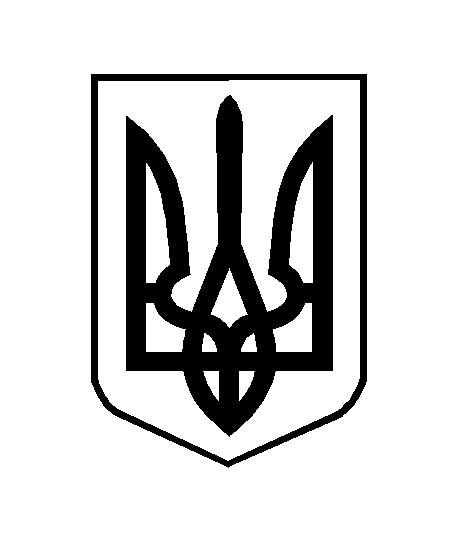 